участие в программах по улучшению жилищных условийбесплатное посещение государственных музеев, государственных театрально-зрелищных учреждений и кинотеатров Оренбургской областиО мерах социальной поддержки членов семей военнослужащих, погибших (умерших) в ходе проведения специальной военной операцииединовременная материальная помощь членам семей погибших при выполнении задач в ходе проведения специальной военной операции в размере 1 000 000 рублей (выплачивается в равных долях каждому члену семьи);ежемесячная материальная помощь родителям и вдовам (вдовцам) в размере 1 500 рублей;материальная помощь к празднованию Дня защитника Отечества в размере 5 000 рублей;ежемесячное материальное обеспечение детей погибших (умерших) военнослужащих в размере 2 000 рублей;получение бесплатных реабилитационных услуг в стационарной форме социального обслуживания в реабилитационно-оздоровительных центрах, социально-оздоровительных центрах, спортивно-оздоровительных центрах при достижении                              возраста 55 (60) лет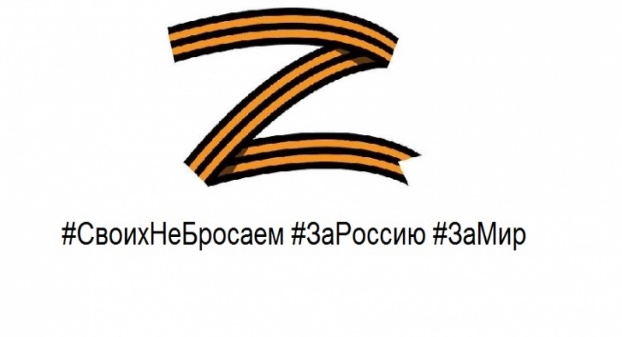 В структуре министерства социального развития Оренбургской области работаетотдел адресного сопровождения участников специальной военной операции и членов их семей (региональный куратор),г. Оренбург, ул. Володарского, дом 11телефон 8 (3532) 77 01 30Также для вас создана служба социальных кураторов.В государственных бюджетных (автономных) учреждениях социального обслуживанияОренбургской области «Комплексный центрсоциального обслуживания населения» по месту жительства назначен специалист, который будет сопровождать вас при решении возникающих вопросов.Ваш социальный куратор:Интересующую информациюможно просмотретьна официальном сайтеминистерства социальногоразвития Оренбургской областиhttps://msr.orb.ru/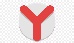 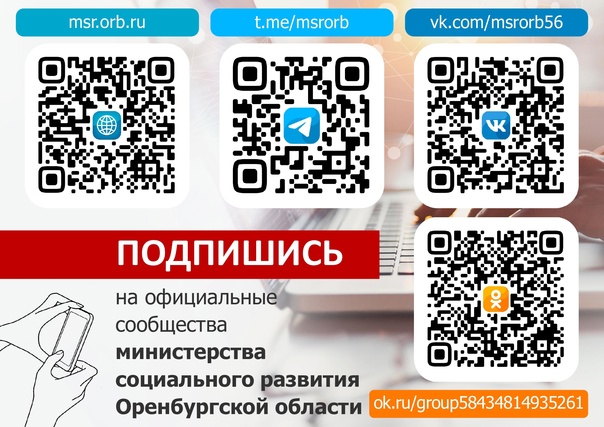 Ответы на наиболее часто      встречающиеся вопросы мы собрали в чат-бот на платформе Телеграм ГКУЦСПН_56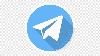 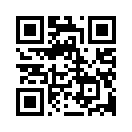 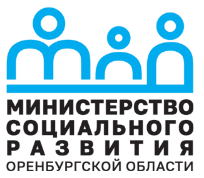 ПАМЯТКАо мерах социальной поддержки   военнослужащим, проходящим военную службу по контракту, гражданам, призванным в рамках частичной мобилизации, добровольцам, принимающим участие в специальной военной операции и членам их семей 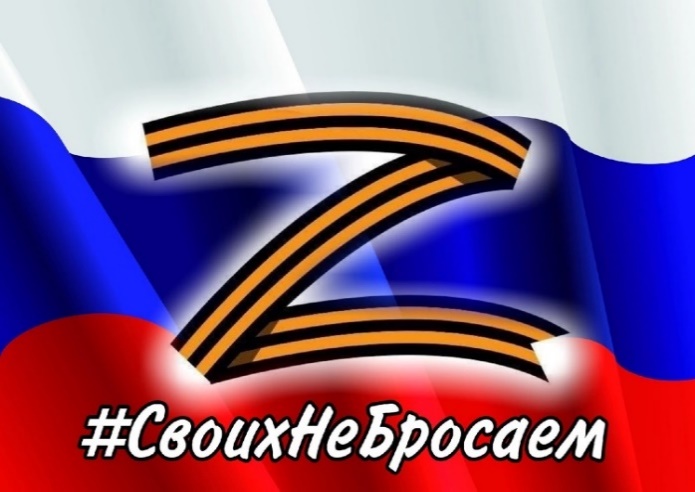 Для участников СВОТелефон:Детский телефон доверия8-800-2000-122Единый контактный центр8-800-1000-001Телефон по оказанию психологической помощи участникам СВО и членам их семей8-932-861-23-66  материальная помощь лицам, заключившим контракт о прохождении военной службы в составе 72 мотострелковой бригады 3 армейского корпуса в размере 200 000 рублейединовременная материальная помощь, лицам, призванным на военную службу по мобилизации в Вооруженные Силы РФ, и лицам, заключившим контракт о добровольном содействии в выполнении задач, возложенных на Вооруженные Силы РФ в размере 50 000 рублейединовременная выплата гражданам, проходящим военную службу по призыву в соединениях и воинских частях, дислоцированных на территории Оренбургской области, и заключившим контракт о прохождении военной службы в размере 50 000 рублейединовременная выплата лицам, подавшим заявления через пункт отбора на военную службу по контракту  г.Оренбург или в ФКУ «Военный комиссариат Оренбургской области» и заключившим с 01.03.2023 контракт о прохождении военной службы с Министерством обороны РФ в размере 50 000 рублейединовременная выплата лицам, проживающим на территории Оренбургской области, заключившим с 01.03.2023 контракт о прохождении военной службы в войсках национальной гвардии РФ и убывшим для выполнения служебно-боевых задач на территориях Донецкой Народной Республики, Луганской Народной Республики, Запорожской области, Херсонской области в размере 50 000 рублейединовременная выплата лицам, призванным на военную службу по мобилизации через военные комиссариаты муниципальных образований Оренбургской области и заключившим контракт о прохождении военной службы с Министерством обороны Российской Федерации в размере 50 000 рублейежемесячная денежная выплата ставшим инвалидами I или                 II группы в результате выполнения воинских и служебных обязанностей в размере 3 000 рублейвнеочередное бесплатное обеспечение техническими средствами реабилитациипредоставление социальных услуг бесплатно в форме социального обслуживания на домупредоставление материальной помощи на приобретение корригирующих очковбесплатное предоставление социально- реабилитационных услуг в стационарной форме продолжительностью до 18 днейбесплатная юридическая помощьпредоставление субсидий на оплату жилых помещений и коммунальных услугоказание государственной социальной помощи на основании социального контрактапредоставление отсрочки уплаты арендной платы по договорам аренды государственного имуществаобеспечение автономными пожарными извещателямипредоставление возможности расторжения договоров аренды государственного имущества без применения штрафных санкцийкредитные и налоговые каникулыучастие в программах по улучшению жилищных условийльгота по уплате транспортного налога в размере 50% (Ветеранам боевых действий)преимущественное право при поступлении в государственное бюджетное профессиональное образовательное учреждение "Училище (техникум) Олимпийского резерва" за счет средств областного бюджетабесплатное (льготное) посещение секций и спортивных занятий, организуемых в подведомственных министерству физической культуры и спорта Оренбургской области учреждениях вне рамок дополнительного образованияпредоставление бесплатного дополнительного образования в государственных образовательных организациях Оренбургской области по дополнительным образовательным программамбесплатное посещение государственных музеев, государственных театрально-зрелищных учреждений и кинотеатров Оренбургской областипредоставление жилых помещений вне очереди по договору социального найма инвалидам боевых действий, жилые помещения которых признаны непригодным для проживанияДля членов семей участников СВОежемесячная денежная выплата на оплату присмотра и ухода за детьми в дошкольных образовательных учреждениях, размер которой устанавливается с учетом места нахождения дошкольного учреждения, которое посещают детиежемесячная денежная выплата на питание обучающихся                         5 – 11 классов в размере 2 000 рублейединовременная выплата на каждого несовершеннолетнего ребенка военнослужащего, заключившего контракт с 01.03.2023 через пункт отбора на военную службу по контракту г.Оренбург или в ФКУ «Военный комиссариат Оренбургской области», или призванного на военную службу по мобилизации через военные комиссариаты муниципальных образований Оренбургской области и заключившего контракт о прохождении военной службы с Министерством обороны РФ в размере 20 000 рублейпредоставление социальной выплаты на приобретение (строительство) жилья во внеочередном порядке многодетным семьямсубсидия при догазификации домовладения не более 100 000 рублейправо на бесплатное предоставление земельных участков в собственность гражданам, являющимся членами многодетной семьи (без учета соблюдения условия проживания на территории области не менее 10 лет)предоставление сертификата на отдых и (или) оздоровление детей в размере 100 процентов от средней стоимости путевки, установленной Правительством Оренбургской областинаправление детей в государственные организации Оренбургской области, предоставляющие услуги по отдыху и оздоровлению детей, в пределах установленных квотпредоставление социальных услуг бесплатно в форме социального обслуживания на дому в пределах норм, установленных стандартом социальных услуг в рамках стационарозамещающей технологии «Школа ухода»предоставление социальных услуг бесплатно в полустационарной форме социального обслуживаниянаправление в первоочередном порядке в организации социального обслуживанияпреимущественное право при поступлении на обучение в ГБПОУ «Училище (техникум) Олимпийского резерва» бесплатное (льготное) посещение секций и спортивных занятий, организуемых в подведомственное министерство физической культуры и спорта Оренбургской области учреждениях вне рамок дополнительного образованияпреимущественное право на зачисление детей на обучение по программам дополнительного образования, реализуемым за счет средств областного бюджетапреимущественное право на зачисление детей в государственное бюджетное общеобразовательное учреждение «Оренбургская кадетская школа-интернат имени                                     И.И. Неплюева»предоставление бесплатного дополнительного образования в государственных образовательных организациях Оренбургской области по дополнительным образовательным программампреимущественное право на зачисление в государственные образовательные организации Оренбургской области на обучение по образовательным программам среднего профессионального образования при условии успешного прохождения вступительных испытаний (в случае их проведения) и при прочих равных условияхбесплатное проживание в общежитиях государственных образовательных организаций Оренбургской области, реализующих программы среднего профессионального образования супруге (супругу) и детям участников специальной военной операцииобеспечение автономными пожарными извещателями